UK ECONOMY Revision ChecklistGood luck!			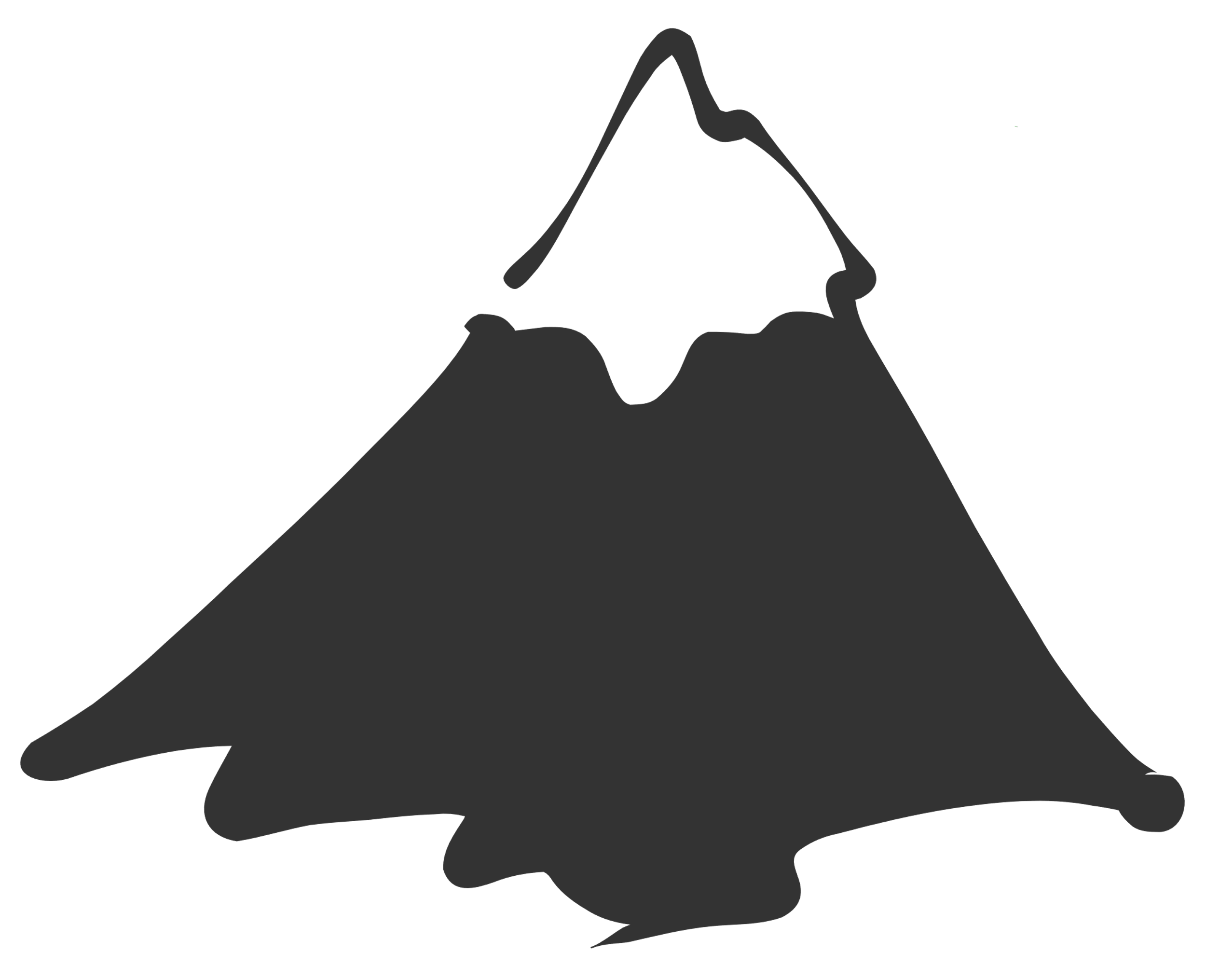 I need to know:Read through my notesAlmost there!Got it!!!!Key definitions of: Primary, Secondary, Tertiary, Quarternary, Quinary.Why & how has the UK economy changed? (Deindustrialisation; Globalisation; ICT; Government Policies)What is the UK’s post-industrial economy? ( I.T.; Services; Finance; Research) British Antarctic SurveyWhat is the difference between a ‘science park’ & a ‘business park’?What is the impact of industry on the environment?How is industry trying to be more sustainable? (Torr Quarry case study)The impact of a declining rural population (Case Study: The Outer Hebrides)The impact of a growing rural population (Case Study: South Cambridgeshire)How is the UK improving its infrastructure?RoadsRailPortsAirportsHow is the UK’s north-south divide being addressed? Evidence of a north-south divide?How is the UK linked to the wider world?